Design	Your	Own	Clover!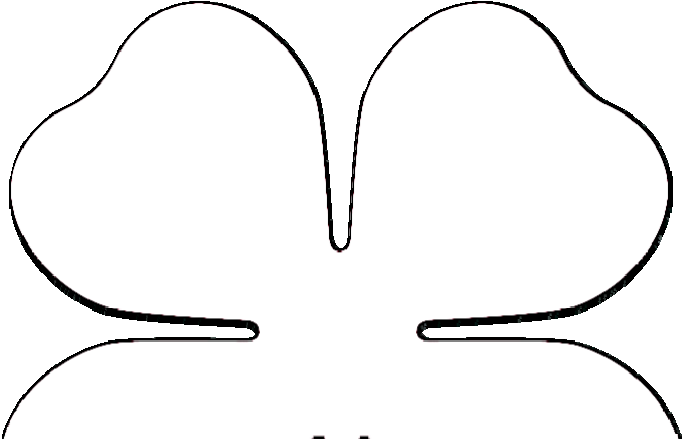 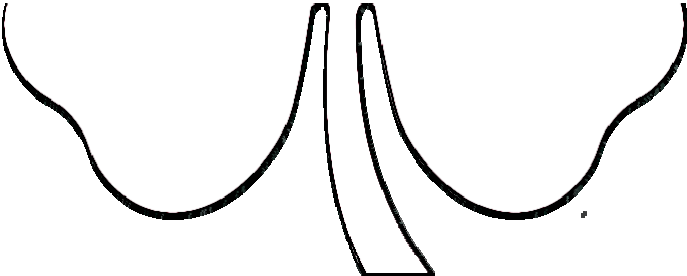 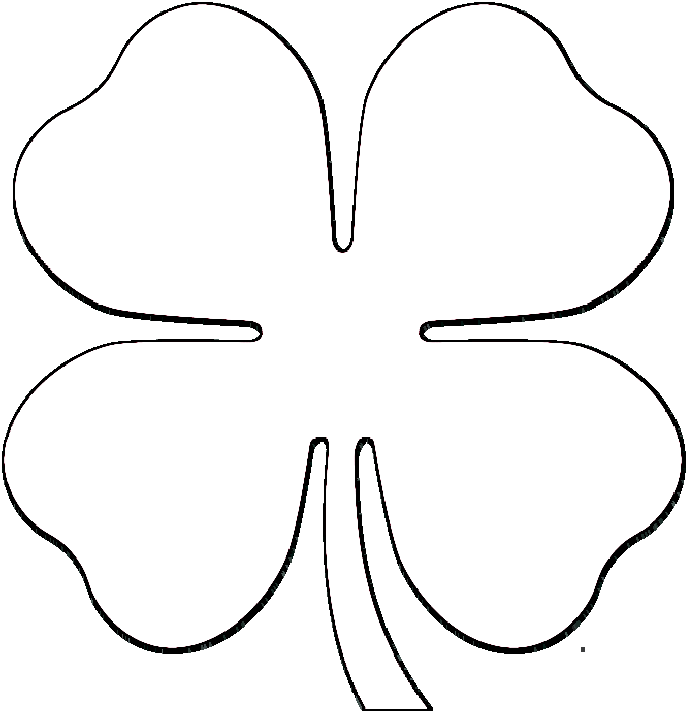 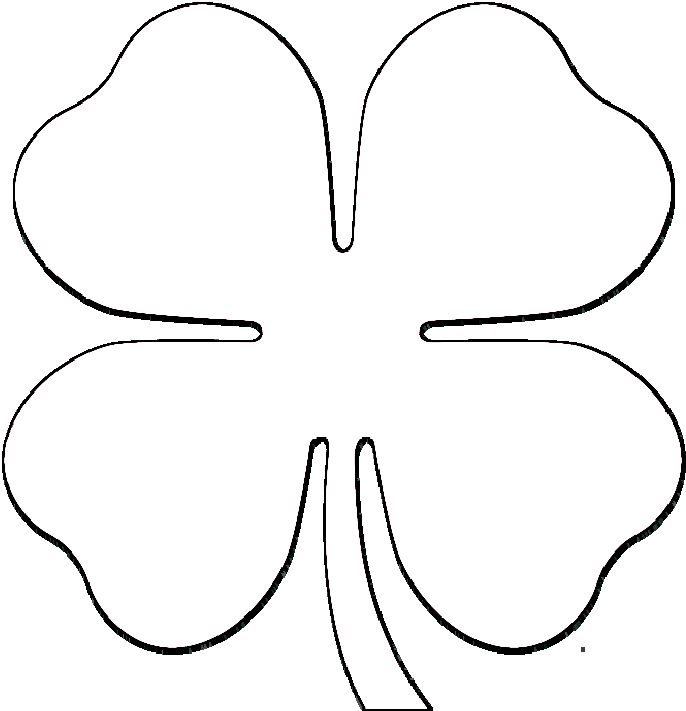 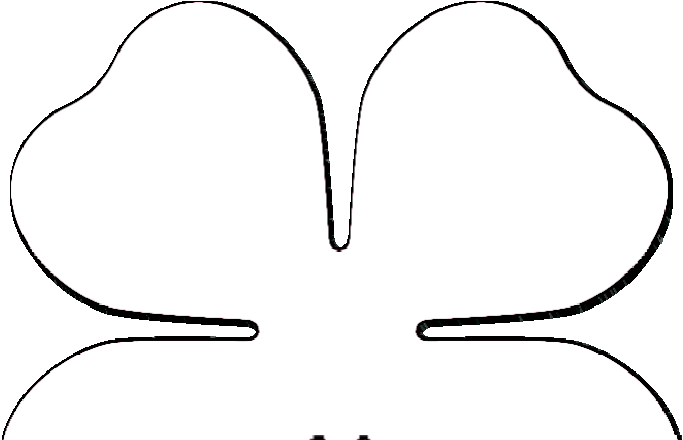 I Would Like to Learn... 		We Could Help Our		Community by …For FUN we could...			   Some of the things I would like    to do in 4-H this year are...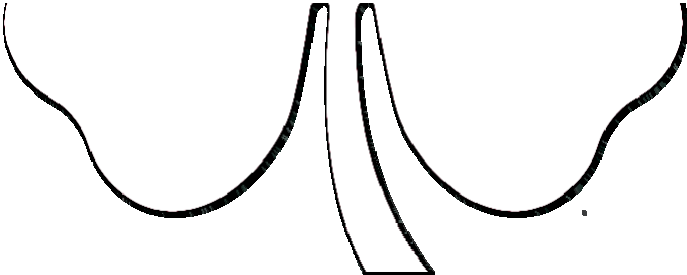 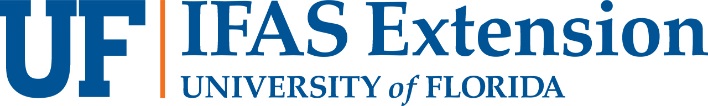 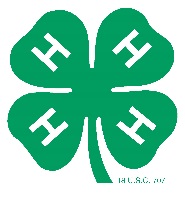 